Publicado en Madrid el 24/04/2017 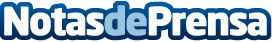 La importancia de las imágenes en el comercio electrónicoMostrar una buena imagen de los productos es básico para explicarlos correctamente, transmitir una buena imagen de la empresa y generar ventasDatos de contacto:Javier Juanes MejoraTusFotos.com 91 776 13 22 Nota de prensa publicada en: https://www.notasdeprensa.es/la-importancia-de-las-imagenes-en-el-comercio Categorias: Imágen y sonido E-Commerce Premios http://www.notasdeprensa.es